Государственное бюджетное общеобразовательное учреждение Самарской области средняя общеобразовательная школа имени Героя Советского Союза А.М. Вьюшкова с. Андросовка муниципального района Красноармейский Самарской областиМетодическая разработка открытого урока по предмету «Окружающий мир»Тема: «Что такое почва»Класс      3Автор разработки:  учитель начальных классов	Ракитина Наталия Леонидовнас. Андросовка, 2018 г.ОГЛАВЛЕНИЕ1. ВВЕДЕНИЕ………………………………………………………………….32. ОСНОВНАЯ ЧАСТЬ………………………………………………………..42.1. ЦЕЛИ УРОКА……………………………………………………………..42.2. ПЛАН УРОКА…………………………………………………………..4-52.3.  СЦЕНАРИЙ УРОКА…………………………………………………..6-92.4. МАТЕРИАЛЬНО-ТЕХНИЧЕСКОЕ ОБЕСПЕЧЕНИЕ УРОКА………10 3. СПИСОК ИСПОЛЬЗУЕМОЙ ЛИТЕРАТУРЫ…………………………..114. ПРИЛОЖЕНИЯВВЕДЕНИЕАктуальность. Почвенные ресурсы земного шара ограничены. В результате неправильной эксплуатации почвенного покрова имеет место разрушение почв, утрата ими плодородия и отчуждение земель из активного сельскохозяйственного использования. Все это подчеркивает необходимость бережного и рационального использования почвенных ресурсов, охраны почв.Охрана почв – острейшая глобальная проблема сегодняшнего дня, с которой непосредственно связана проблема обеспечения продовольствием все возрастающего населения планеты. Охрана и использование земель – это система мероприятий, направленная на защиту, качественное улучшение и рациональное использование земельных ресурсов. Охрана почв необходима для сохранения и приумножения плодородия почв, для поддержания устойчивости в биосфере.ОСНОВНАЯ ЧАСТЬАннотация: На уроке используются информационные компьютерные средства для активизации познавательной активности, повышения качества образования учащихся. Применяютя следующие формы познавательной деятельности: фронтальная, индивидуальная, групповая,  работа в парах, которые в ходе урока сменяют друг друга. Урок построен в соответствии с ФГОС, с использованием информационно-коммуникативных технологий. Технология «Проблемный диалог». На уроке  учтены возрастные и психологические особенности учащихся. В содержание включены элементы обучения школьников универсальным учебным действиям: цели урока определяют сами ученики, исходя из соответствующей проблемной ситуации.На данном уроке применяется деятельностный  метод обучения, который  реализован в следующих видах деятельности: учебной и учебно-исследовательской.На всех этапах урока ученики вовлечены в активную мыслительную и практическую деятельность исследовательского характера, детям надо не только использовать уже имеющиеся знания, но и найти новый способ выполнения уже известного им действия.Этапы урока тесно взаимосвязаны между собой, чередуются различные виды деятельности. Учебный материал на протяжении всего урока работает на организацию посильного поиска и исследования учащихся, соответствует их жизненному опыту.Для каждого ученика создается ситуация успеха, что также способствует повышению мотивации и поддержанию познавательного интереса к учению.При постановке вопросов и определении заданий на уроке учитываются индивидуальные особенности учеников, дается только положительная характеристика результатам их деятельности, что стимулирует детей и повышает их активность на уроке.Учебный материал урока соответствует принципу научности, доступности и  посилен для учеников третьего класса. Учебная информация привлекательна для детей. За счёт привлекательности содержания заданий и подачи учебного материала, повышаются возможности учеников в достижении поставленных целей на уроке.Цели: – Ознакомить учащихся со свойствами почвы, её ролью в жизни экосистемы. – Объяснить причину плодородия почв с учётом новых знаний о круговороте веществ.План урока:ПЛАНИРУЕМЫЕ РЕЗУЛЬТАТЫЛичностные результаты 1. Развивать умения выказывать своё отношение к героям,выражать свои эмоции.2. Оценивать поступки в соответствии с определённой ситуацией.3. Формировать мотивацию к обучению и целенаправленной познавательной деятельности.Метапредметные:Познавательные УУД1. Развивать умения извлекать информацию из схем, иллюстраций, текстов.2. Представлять информацию в виде схемы.3. Выявлять сущность, особенности объектов.4. На основе анализа объектов делать выводы.5. Обобщать и классифицировать по признакам.6. Ориентироваться на развороте учебника.7. Находить ответы на вопросы в иллюстрации.Регулятивные УУД1. Развивать умение высказывать своё предположение на основе работы с материалом учебника.2. Оценивать учебные действия в соответствии с поставленной задачей.3. Прогнозировать предстоящую работу (составлять план).4. Осуществлять познавательную и личностную рефлексию.Коммуникативные УУД1. Развивать умение слушать и понимать других.2. Строить речевое высказывание в соответствии с поставленными задачами.3. Оформлять свои мысли в устной форме.4. Умение работать в паре и в группах.Предметные: -  познакомить учащихся с составом, свойствами почвы, её ролью в жизни экосистемы.Учащиеся научатся с помощью опытов исследовать основные свойства почвы, узнают о составе почвы и значении перегноя, научатся выполнять задания поискового характера, выдвигать гипотезы и доказывать их, моделировать связи почвы и растений,  работать в группах, делать выводы, контролировать и оценивать свою работу и её результат; будут развивать познавательный интерес к предмету, наблюдательность, аккуратность (в процессе опытов), бережное отношение к национальному достоянию – почве. Сценарий урока:I.Организационный момент. Дети поделены на 2 группы.Начинается урок,Он пойдёт ребятам впрок,Постарайтесь всё понять,Учитесь тайны открывать.ΙI.  Актуализация знаний и постановка учебной проблемы. (Образовательная технология «Проблемный диалог»)- Сегодня, ребята, я вас приглашаю в исследовательскую лабораторию. Чем занимаются учёные в лаборатории? - Но прежде, чем начать любое исследование необходимо определить ОБЪЕКТ исследования. Вот и мы с вами сейчас определим объект нашего исследования, отдагав загадку:  Есть на свете чудесная кладовая.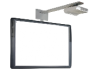 Положишь в неё мешок зерна,Получишь десять.Горсть семян превращаются в целую кучу огурцов.- Сказка ли это? (нет)- Чудесная кладовая есть на самом деле. И называется она?  (ПОЧВА)- Итак, объектом нашего исследования будет   ПОЧВА. (Слайд 1)В XIX веке в России возникла наука – ПОЧВОВЕДЕНИЕ, основоположником которой стал Василий Васильевич Докучаев. (Слайд 2)За 200 лет учёные сделали немало открытий. И многое о почве уже известно.- А тогда, зачем мы будем исследовать почву, если учёные уже многое открыли?(предположения детей)- Какова же  цель нашего исследования?  (Узнать новое о почве)- Вот несколько методов исследования: (Слайд 3) Прочитать книги о том, что исследуешь.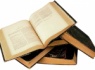 Спросить у других людей, у специалистов.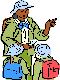  Познакомиться с кино- и телефильмами по этой проблеме.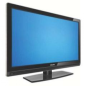  Найти информацию в глобальных компьютерных сетях. 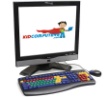  Провести опыт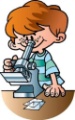 - А как вы думаете, в нашей лаборатории, какой будет основной метод исследования, судя по тому, что у вас на столах?  (ОПЫТ) (Слайд 4)- Для проведения опыта, нам понадобятся специальные халаты. Оденьте их и занимайте места в лаборатории.ΙΙI. Совместное открытие знаний. - Вы видели, ребята, когда размножают растения отростки ставят в воду. А почему,  они не растут в воде?  (нет питательных веществ, нет воздуха)- Давайте сейчас узнаем, какие силы почвы дают жизнь маленьким растениям. Для этого мы проведём первый эксперимент:- На ваших столах на белом поддоне лежит образец почвы. Поставьте его под микроскоп. Что мы наблюдаем с вами на мониторе?  (минералы, соли, глину)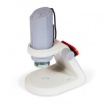 - Какой можно сделать вывод?  (почва состоит из различных веществ)- Учёные такое предположение называют ГИПОТЕЗА. А гипотезу нужно обязательно проверить. Давайте проведём ещё несколько экспериментов, чтобы ДОКАЗАТЬ или ОПРОВЕРГНУТЬ нашу гипотезу. (Слайд 5)Второй эксперимент: - У вас на салфетках лежит горсть почвы. Возьмите вторую салфетку, положите её сверху  и придавите. Что вы наблюдаете?  (появилось тёмное пятно) - Почему салфетка потемнела?  (от воды)- Какой вывод можно сделать? (в почве есть вода)Третий эксперимент: - Возьмите стакан с водой. Добавьте туда почвы. Размешайте стеклянной палочкой. Подождите немного, и посмотри на дно. Что вы наблюдаете?  (пену, пузырьки)                   - Значит, в почве есть … (воздух). - Присмотритесь внимательно, что вы видите?  (травинки, палочки)- Какой вывод можно сделать? (в почве есть мёртвые организмы)- А что с ними будет происходить в почве?  (высыхать, загнивать)- И образуется в почве перегной.Четвёртый эксперимент проводит учитель. Результат проецируется через документ камеру на экран интерактивной доски.- Для этого эксперимента я возьму стакан с водой, в которой долго находилась почва. Возьму несколько капель воды из стакана. Помещу эти капли в фарфоровое блюдце или на стекло. Подержу блюдце (стекло) над огнем.   - Что вы наблюдаете?   (вода быстро испарилась, на дне блюдца остались белые налеты) 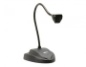 - Значит, в почве есть что…(соли или минеральные вещества)- Молодцы, ребята. Соли или минеральные вещества, которые могут растворяться в воде.- Проведём ещё один эксперимент. Он длительный по времени, поэтому я заранее его приготовила для вас. Пластиковую бутылку разрезала на 2 части.  В одну часть (воронку) я насыпала почву. Вставила её в оставшуюся часть и поставила под настольную лампу. - Посмотрите, что оказалось на дне. Что вы видите?  (личинки, червяка) - Что доказывает это исследование?  (в почве есть живые организмы)                                     - Ребята, наша гипотеза подтвердилась?  (Да, почва состоит из различных веществ)                IV. Итог урока. (Слайд 6)   В.В.Докучаев назвал почву – мёртвый живой организм. Хотите узнать почему?- Для этого давайте воспользуемся ещё одним методом исследования.  И посмотрим мультфильм. - За что аплодировали червячку Кузе?   (он совершает круговорот веществ в почве) –Те организмы, которые живут в почве, перерабатывают остатки организмов в минеральные вещества. От этого почва становится лучше.Работа в учебнике. – Работа с рисунком на с. 64 и текстом: определите, как называется плодородный слой почвы? - Какой он по сравнению с другими? (Плодородный слой почвы называется перегноем. Он меньше остальных слоёв.)– На с. 64 найдите название самой плодородной почвы. - Как вы думаете, а в какой почве жил Кузя? (Самая плодородная почва – чернозём. В такой почве и жил Кузя.)– Давайте обратимся к коллекции почв и посмотрим, все ли почвы имеют такое же количество перегноя. (Рассматривают коллекции. Обмениваются мнениями о количестве перегноя в этих почвах).– Какую проблему мы решали сегодня на уроке? -  Как мы можем ответить на этот вопрос? (Почва – верхний, плодородный слой земли. В её состав входят органические и минеральные вещества. Чем больше перегноя в почве, тем она плодороднее).                                                                                                                    V. Рефлексия. Цель: научит школьников соотносить полученный результат с поставленной целью и оценивать результат своей деятельности.- Наша лаборатория подходит к концу. И я вас сейчас попрошу ответить на несколько вопросов. Для этого возьмите пультики.  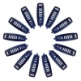 (на интерактивной доске) тест PROCLass(Слайд 1)Я сегодня больше узнал используя метод:A    Провести опытB    Найти информацию в глобальных компьютерных сетяхC    Познакомиться с кино- и телефильмами по этой проблеме
D    Прочитать книги о том, что исследуешь(Слайд 2)Мне понравилось работать:A    одномуB    в пареC    классом(Слайд 3)Сегодня на уроке:A    я ничего нового не узналB    открыл для себя новое C    у меня ещё много вопросов - Ребята, спасибо за активную работу на уроке, за ваш интерес и старание. Оценивание. VI. Домашнее задание: стр.67, №1-2. Приготовить сообщение о своих наблюдениях за жизнью обитателей почвы.  Материально-техническое обеспечение содержания урока (организация образовательного пространства): документ-камера; интерактивная доска;цифровой микроскоп; система контроля и мониторинга качества знаний PROClassноутбук учителяДля опытов:  №1: салфетки, горшочек с почвой,  №2: почва, стакан с водой, ложка, Для учителя: держатель, спиртовка, блюдце с землёй, образцы почвы, прозрачный стакан с водой, горшочек с почвой.Халаты для работы в лаборатории.Список использованной литературы:1. Васильева Н.Ю.Поурочные разработки по курсу Окружающий мир – 3класс. М.: «ВАКО», 2016.2. Плешаков А.А. Учебник «Окружающий мир» 3 класс – М.: «Просвещение», 2016.3.Плешаков А.А. Рабочая тетрадь «Окружающий мир» 3 класс. – М.: «Просвещение», 2017.4.Плешаков А.А., А.А.Румянцев. Книга для учащихся начальных классов «Великан на поляне». - М.: «Просвещение», 2016.I.   Мотивация к учебной деятельности   II. Актуализация знаний и постановка учебной проблемы. (Образовательная технология «Проблемный диалог»)III.Совместное открытие знаний. Исследовательская деятельность учащихсяIV. Итог урокаV. Рефлексия учебной деятельности на урокеVI. Домашнее задание